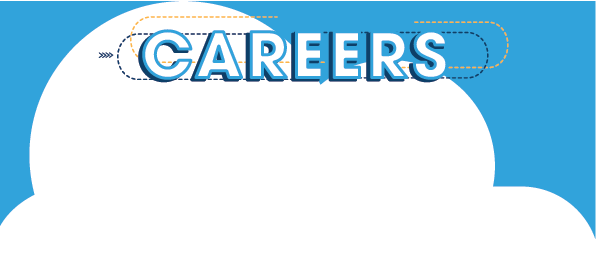 iSi GmbH – SEO Manager Marketing m/f/dAre you interested in e-commerce? Do you have a passion for working in a fast-paced online retail environment and have plenty of ideas on how to improve processes to make life easier for our consumers? Are you proactive and hands-on? If you are, then we have the perfect opportunity for you!About Us:iSi GmbH is an e-commerce group founded in 2012 in Germany. The group consists of online retail brands in France (iSi-Sanitaire.fr), the United Kingdom (SuperBath.co.uk), the Netherlands (SuperBath.nl), and Italy (SuperBath.it). Through these brands, we sell +220,000 branded bathroom products directly to the consumer at competitive prices.Our culture:We are constantly working on expanding both our product offering and the markets we operate in. We are an international and young company, both in origin and workforce, that maintains a flat hierarchy within and between the different departments. Innovation is not only a word at iSi: we expect our future colleagues to give us some fresh ideas. This means that there are plenty of opportunities to bring your initiatives to the table. It also means there is a great team spirit since everyone is eager to develop both themselves and the company. Even outside of the office you will never get bored with regular drinks and other team events to participate in.About the position:Search Engine Optimization is at the heart of online marketing. You will therefore have the opportunity to use and develop your skills, which will be valuable in your future career.Your primary focus will be on developing our organic traffic. This will involve analyzing and influencing organic keyword positioning, keyword prospecting and content gap analyses. It implies that taking responsibility will be a part of your daily life. Your tasks:Development and maintenance of the SEO strategy for our website as well as continuous monitoring and reviewing of the SEO issuesMonitoring, analysing, and reporting of all relevant SEO KPIsDevelopment of new traffic and conversion potentialsManaging our BackEnd platformStaying up-to-date with the marketing trends and reacting to them pro-activelyManaging projects and cooperating with the other departmentsYour profile:Completed studies in the field of media, marketing, communication or a comparable education with first professional experience in SEO You have a strong passion for e-commerce/online marketing and you can translate this passion into concrete actions.You are ambitious and motivated to build and manage an online shop platform You are also independent, proactive, not afraid of challenges, motivatedConfident handling of SEO tools (GSC, Ahref), MS OfficeBasic knowledge of HTML, and CSS could be usefulYou are a native Dutch speaker and fluent in EnglishAny extra language is a plus, plus specifically: DE, FR, IT, E.Managing a newsletter is also an advantageWhat we offer:Free healthy snacks, drinks and coffee, and free candies We offer you a full-time position, flexible home-office A corporate culture that stands for unitySports: free access to a gymTeam Events: frequent social company events (Pool, Lasertag, Bowling, BBQs, etc.)Do you want to improve your skills in an international company, and does the above profile match your background? Then apply now by sending your application in English (CV and motivation letter) to hr@isi-sanitaire.fr and you will hear from us as soon as possible.